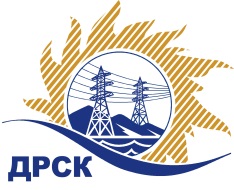 Акционерное Общество«Дальневосточная распределительная сетевая компания»ПРОТОКОЛ №113/МЭ-РЗакупочной комиссии по рассмотрению предложений по открытому электронному запросу предложений на право заключения договора на поставку «Демисезонная спецобувь» Закупка 183 раздел 4.2. ГКПЗ 2017ПРИСУТСТВОВАЛИ: члены постоянно действующей Закупочной комиссии АО «ДРСК»  2-го уровня.ВОПРОСЫ, ВЫНОСИМЫЕ НА РАССМОТРЕНИЕ ЗАКУПОЧНОЙ КОМИССИИ: О рассмотрении результатов оценки заявок Участников.О признании заявок соответствующими условиям запроса предложений.О предварительной ранжировке предложений.О проведении переторжки.РЕШИЛИ:По вопросу № 1Признать объем полученной информации достаточным для принятия решения.Утвердить цены, полученные на процедуре вскрытия конвертов с заявками участников открытого запроса предложений.По вопросу № 2         Признать заявки ООО "ГУП Бисер" (153031, г. Иваново, ул. 23-я Линия, д. 13, стр. 1, пом. 1001), АО "ПТК "Модерам" (192012, г. Санкт - Петербург, пр. Обуховской обороны, д. 124, лит А), ООО «Восток-Сервис-Амур» (680009, г. Хабаровск, пр. 60 лет Октября, 190) удовлетворяющими по существу условиям запроса предложений и принять их к дальнейшему рассмотрению.         По вопросу № 3Утвердить предварительную ранжировку предложений Участников: В соответствии с требованиями и условиями, предусмотренными Извещением о закупке и Документацией о закупке, предлагается предварительно ранжировать заявки следующим образом: По вопросу № 41. Провести переторжку. 2. Допустить к участию в переторжке заявки следующих участников: ООО "ГУП Бисер" (153031, г. Иваново, ул. 23-я Линия, д. 13, стр. 1, пом. 1001), АО "ПТК "Модерам" (192012, г. Санкт - Петербург, пр. Обуховской обороны, д. 124, лит А), ООО «Восток-Сервис-Амур» (680009, г. Хабаровск, пр. 60 лет Октября, 190) . 3. Определить форму переторжки: заочная.4. Назначить переторжку на   25.01.2017 в 15:00 час. (благовещенского времени).5. Место проведения переторжки: ЭТП b2b-energo.6. Ответственному секретарю Закупочной комиссии уведомить участников, приглашенных к участию в переторжке, о принятом комиссией решении.г. Благовещенск_«23» января 2017 г.№Наименование участника и его адресПредмет заявки на участие в запросе предложений1ООО "ГУП Бисер" (153031, г. Иваново, ул. 23-я Линия, д. 13, стр. 1, пом. 1001)Цена: 6 241 200,54 руб. с НДС (цена без НДС: 5 289 153,00 руб.)2АО "ПТК "Модерам" (192012, г. Санкт - Петербург, пр. Обуховской обороны, д. 124, лит А)Цена: 6 290 410,08 руб. с НДС (цена без НДС: 5 330 856,00 руб.)3ООО «Восток-Сервис-Амур» (680009, г. Хабаровск, пр. 60 лет Октября, 190)Цена: 6 673 370,82 руб. с НДС(цена без НДС: 5 655 399,00 руб.)Место в предваритель-нойранжировкеНаименование участника и его адресЦена предложения на участие в закупке без НДС, руб.Балл по неценовой предпочтительности1 местоООО "ГУП Бисер" (153031, г. Иваново, ул. 23-я Линия, д. 13, стр. 1, пом. 1001)5 289 153,00 4,02 местоАО "ПТК "Модерам" (192012, г. Санкт - Петербург, пр. Обуховской обороны, д. 124, лит А)5 330 856,00 4,03 местоООО «Восток-Сервис-Амур» (680009, г. Хабаровск, пр. 60 лет Октября, 190)5 655 399,00 4,0Ответственный секретарь Закупочной комиссии 2 уровня АО «ДРСК»________________________________________М.Г. ЕлисееваИсп.Чуясова Е.Г.Тел.397-268Исп.Чуясова Е.Г.Тел.397-268